Avis n° 1/2022Acte de Genève de l’Arrangement de Lisbonne sur les appellations d’origine et les indications géographiquesADHÉSION DE LA RÉPUBLIQUE DU GHANALe 3 novembre 2021, le Gouvernement de la République du Ghana a déposé auprès du Directeur général de l’Organisation Mondiale de la Propriété Intellectuelle (OMPI) son instrument d’adhésion à l’Acte de Genève de l’Arrangement de Lisbonne sur les appellations d’origine et les indications géographiques (ci-après dénommé “Acte de Genève de l’Arrangement de Lisbonne”), adopté à Genève le 20 mai 2015.Conformément à la règle 4.1) du règlement d’exécution commun à l’Arrangement de Lisbonne concernant la protection des appellations d’origine et leur enregistrement international et à l’Acte de Genève de l’Arrangement de Lisbonne sur les appellations d’origine et les indications géographiques (ci-après dénommé “règlement d’exécution commun”), le Gouvernement de la République du Ghana a notifié le nom et les coordonnées de son administration compétente aux fins des procédures prévues par l’Acte de Genève de l’Arrangement de Lisbonne :Office de propriété industrielleDirection générale de l'enregistrement Ministère de la justiceGA-053-3087Haile Selassie Avenue RidgeP.O. Box 118, AccraTéléphone : (233) 302 666 255Mél. : jemimamoware@gmail.com, graceissahaque@hotmail.comConformément à la règle 4.3) du règlement d’exécution commun, l’administration compétente visée au paragraphe 2 communiquera les informations relatives aux procédures applicables sur son territoire concernant la contestation et l’application des droits sur les appellations d’origine et les indications géographiques.  Ces informations seront publiées à l’adresse https://www.wipo.int/lisbon/fr/applicable_procedures.html.L’Acte de Genève de l’Arrangement de Lisbonne est entré en vigueur à l’égard de la République du Ghana le 3 février 2022.Le 4 février 2022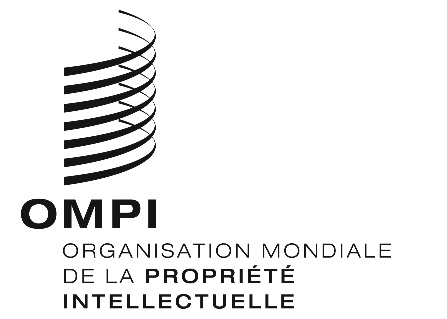 